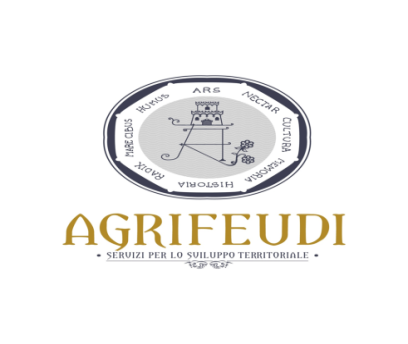 PROGRAMMA TEST ESPERIENZIALEUna commedia itinerante in tre attiLecce e Grecìa salentina – racconto e messa in scena  TRADIZIONE CONTADINA (LA TERRA, IL LAVORO, LE MASSERIE)14, 15 e 16 dicembre 2012Il finale Custodire la memoria Domenica 16 dicembre 2012     Ore 10:00                                                   A piedi nella Lecce dicembrina e natalizia: barocco e cartapesta 	Il teatro dell’arte: dall’universale al particolare      Ore 13:00	 Aperitivo tipico con specialità culinarie leccesi 	I Caffè storici sono beni culturali materiale e immateriali      Ore 15:30                   	 Momento di feedback e confronto con caffè e dolci tipici nel cuore di Lecce 	Il ricordo dei ricordi – l’esperienza raccontata     Ore 16:30 	 Conclusione e salutiIl prologo parole, luoghi e movenze  Venerdì 14 dicembre 2012  Ore 18:30 Pick-up e Benvenuto descrizione dell’esperienza, definizione dello scenario  Accoglienza e avvio del programma attraverso un racconto  Ore 19:00Ore  20:00Ore  23:00L’atto unico Lo star bene dalle radici Sabato 15 dicembre 2012Ore 09:30Ore 10:00 In minibus da Lecce verso la Grecia Salentina Il racconto di una terra Introduzione al territorio, ai  sapori del luogo ed alla dieta mediterranea L’accoglienza salentina: una masseria storica si racconta Iniziazione alla danza tradizionale e cena  di “ouverture” con momento folkloristico e coinvolgimento interattivo presso la Masseria  Appidè  (Corigliano). l’incontro come convivio. Dai Greco-bizantini alla Grecìa salentina –Rientro a Lecce Pick-up presentazione della giornata Nel minibus – la dieta mediterranea oltre il gusto: colori e odori Grano e Ulivo, Pane e Olio in Masseria Chicco Rizzo (Sternatia)  una voce del luogo – il ritorno alle origini (anziani)Ore 12:00Il potere e la storia del vino in Masseria L’Astore (Cutrofiano) con degustazione contadina La magia della bottaia tra profumi di mosto e musica Ore 14:00La Grecia Salentina e i suoi segreti storico-artisticiLa storia monumentale attraverso i materiali. La pietra come linguaggio  Ore 16:00Benessere e relax a Zollino presso il Centro Yoga in Salento Le energie ricettive dalla terra e la pratica yogaOre 19:30Rientro a Lecce